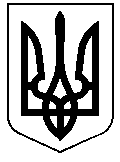 РЕШЕТИЛІВСЬКА МІСЬКА РАДАПОЛТАВСЬКОЇ ОБЛАСТІВИКОНАВЧИЙ КОМІТЕТРІШЕННЯ31 березня 2023 року									№ 62Про здійснення правочинустосовно нерухомого майна,право користування яким має дитинаКеруючись ст. 177 Сімейного Кодексу України, ст. ст. 32, 362 Цивільного Кодексу України, Законом України „Про місцеве самоврядування в Україні”, ст. ст. 17, 18 Закону України „Про охорону дитинства”, ст. 12 Закону України „Про основи соціального захисту бездомних осіб і безпритульних дітей”, ст. 11 Закону України „Про забезпечення організаційно-правових умов соціального захисту дітей-сиріт та дітей, позбавлених батьківського піклування”, п. 67 Порядку провадження органами опіки та піклування діяльності, пов’язаної із захистом прав дитини, затвердженого постановою Кабінету Міністрів України від 24.09.2008 № 866, враховуючи рішення комісії з питань захисту прав дитини від 24.03.2023, розглянувши заяви батьків неповнолітньої дитини і відповідні матеріали про надання дозволу на здійснення правочину стосовно нерухомого майна, право користування яким має дитина, враховуючи, що житлові та майнові права дитини порушені не будуть, виконавчий комітет Решетилівської міської радиВИРІШИВ:Надати дозвіл громадянину Гончару Віктору Вікторовичу на укладення договору дарування житлового будинку з господарськими будівлями і спорудами, що належить йому на праві приватної власності та знаходиться за адресою: провулок **********, **, м. ********* ******* (колишнього ********) району ******* області, громадянці Гончар Ользі Анатоліївні, де зареєстрований та проживає неповнолітній син Гончар Іван Вікторович, ******** року народження.Міський голова								О.А. Дядюнова